《重庆绿岛新区控制性详细规划修编（2016）》E06-02/01地块修改方案公布《重庆绿岛新区控制性详细规划修编（2016）》E06-02/01地块修改方案已于2018年6月27日通过区政府审批，现面向全社会公布。修改前土地利用规划图及指标一览表：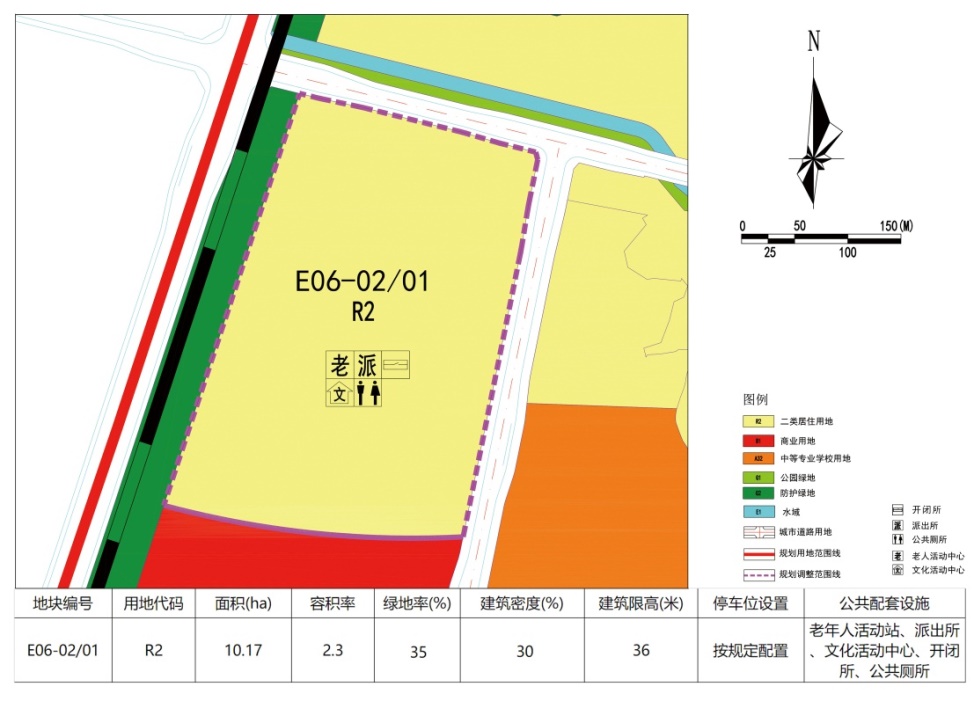 修改后土地利用规划图及指标一览表：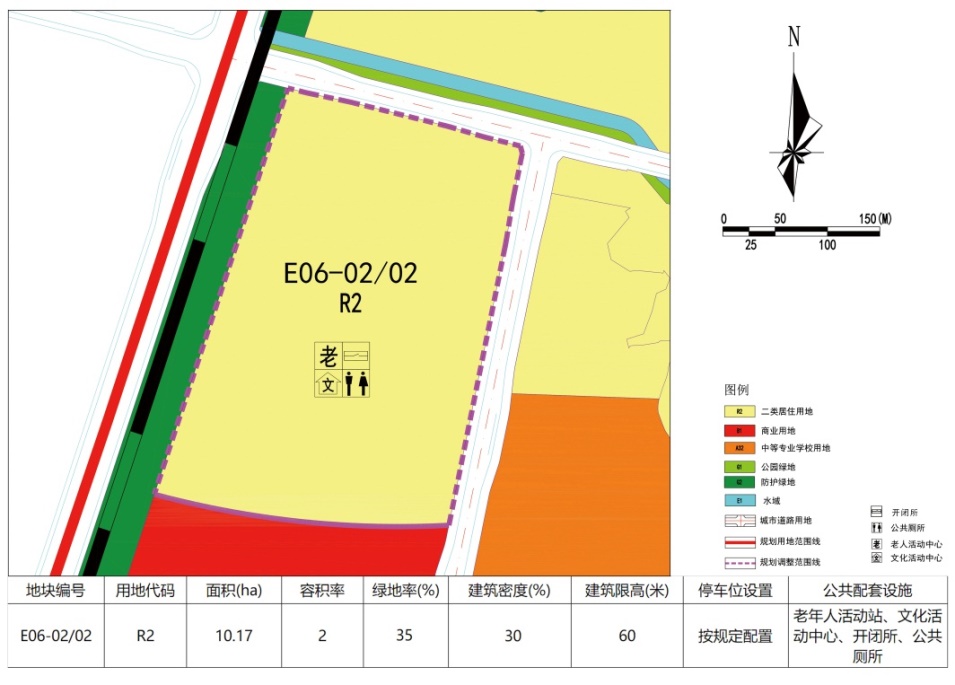 